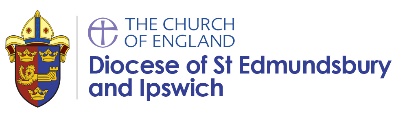 Year group: 1             Term:     Spring 1                  Date:                 Class:Year group: 1             Term:     Spring 1                  Date:                 Class:Year group: 1             Term:     Spring 1                  Date:                 Class:What did Jesus teach about God in his parables?What did Jesus teach about God in his parables?What did Jesus teach about God in his parables?Teachers will enable pupils to be able to achieve some of these outcomes, as appropriate to their age and stage:Teachers will enable pupils to be able to achieve some of these outcomes, as appropriate to their age and stage:Teachers will enable pupils to be able to achieve some of these outcomes, as appropriate to their age and stage:Working towards:Expected:Greater depth:These pupils will encounter the word parable but will be unable to explain its meaning without additional support.  They will recall parts of the Lost Sheep parable but are unable to recount in full without support. They are not yet able to grasp that these stories are special to Christians or explain why.Pupils understand the word parable. They know it describes stories with a special meaning which can be found in the Bible. They know these stories were told by Jesus. Pupils can recall the parable of the Lost Sheep. They may use different responses such as art or drama. They understand the story is special and has a meaning for Christians even if they cannot clearly articulate what this meaning is.Ultimately, pupils understand the key idea from this unit:Parables are special stories which teach what God is like. That he is loving and forgiving.These pupils can confidently recall at least one parable. They can talk about the feelings it produces in Christians and what it teaches them about what God is like through adjectives such as loving. Names<when assessed, list names of children in class here>Names<when assessed, list names of children in class here>Names<when assessed, list names of children in class here>%%%